Skyhigh for AWS Use CasesAudit IaaS Environments to Identify Unsecured/Noncompliant ConfigurationsDiscover current AWS security settings and suggests modifications to improve securityMonitor security by enabling logging for AWS Cloud TrailIdentify security loopholes such as unrestricted inbound access to portsSecure authentication by requiring MFA for the AWS root account, or modifications to security settings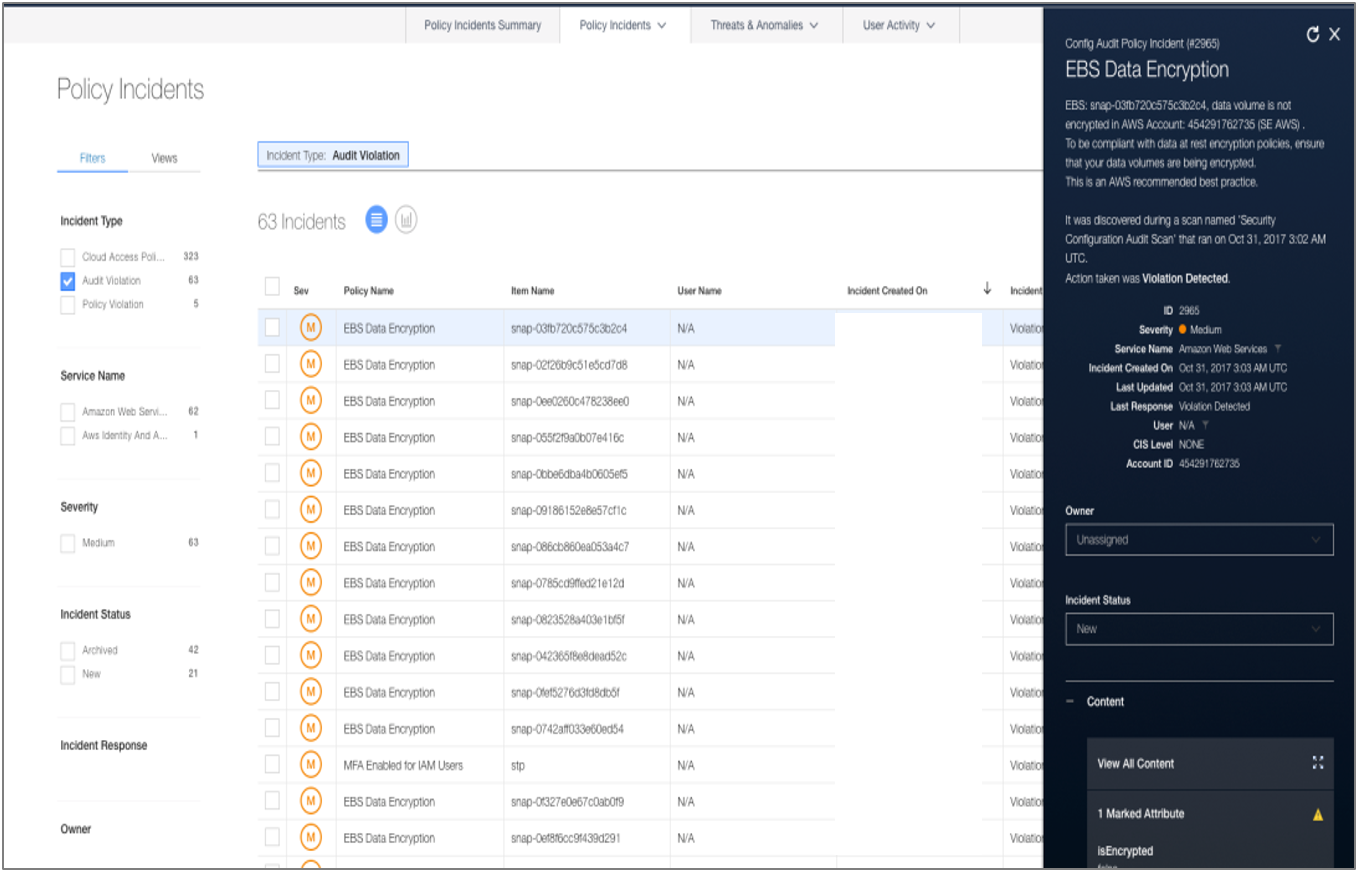 
Monitor Activity and Create Audit Trail for Compliance and Investigations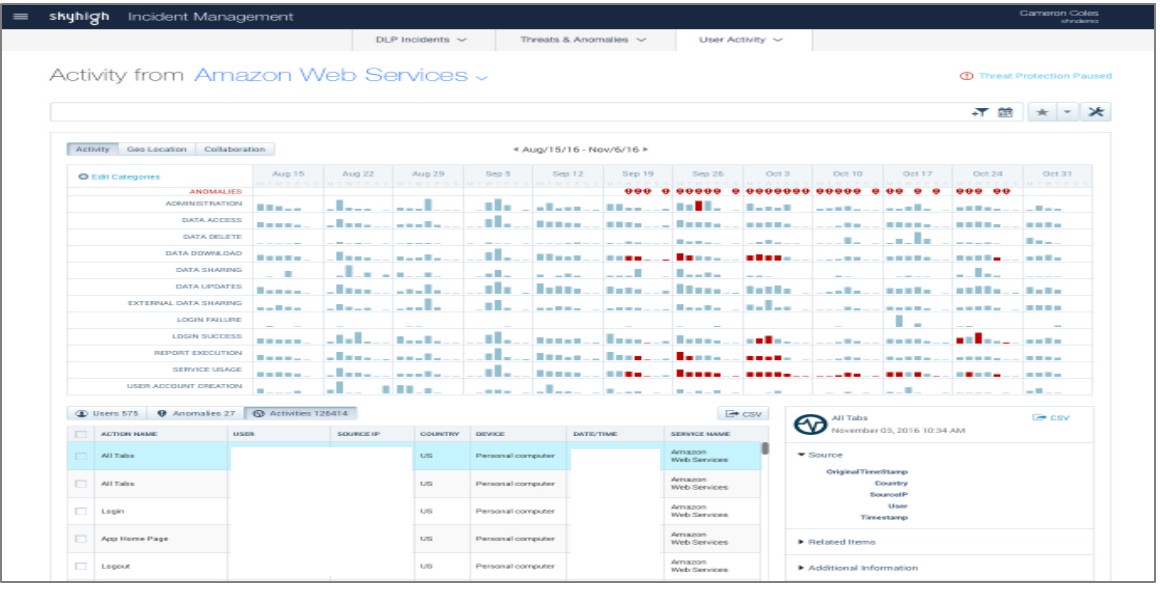 Detect Insider and Privileged User Threats, Compromised AccountsMonitor all activities including escalation of privileges, user provisioning, and sensitive data access Leverage machine learning to detect insider and privileged user threatUtilize geolocation analysis to identify compromised accountsAccess a threat protection dashboard and incident-response workflow to review and remediate potential threats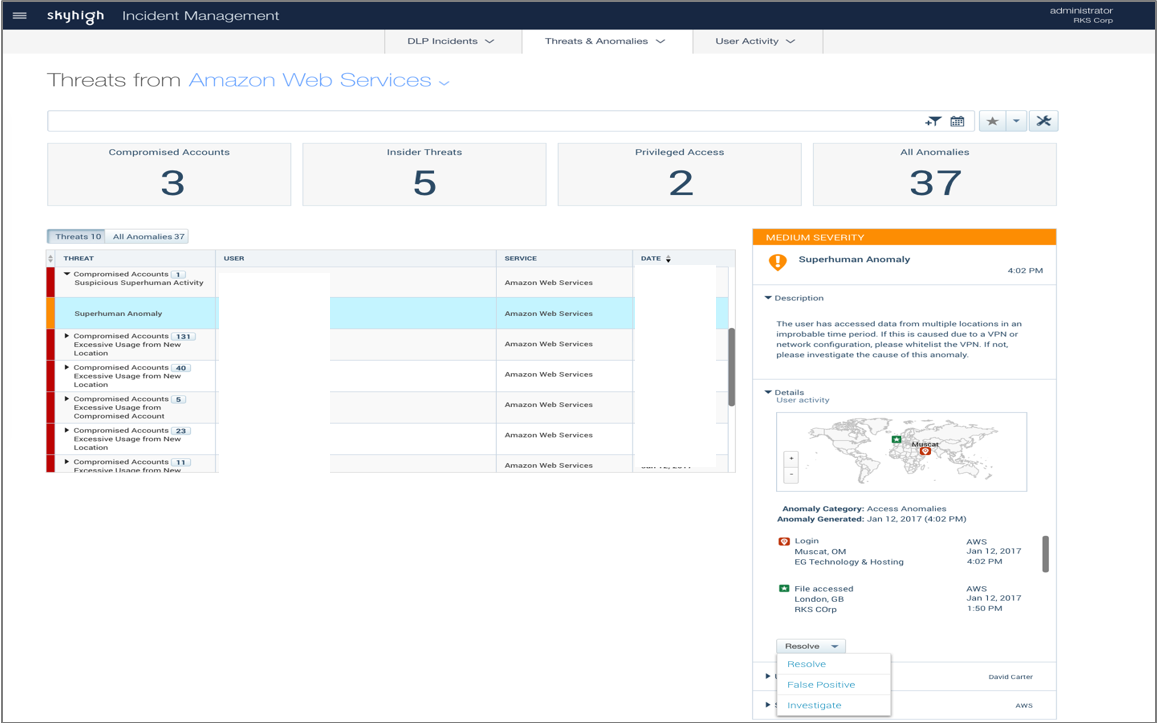 Deployment Configuration – ChecklistFeature/ComponentAWS AccountEnterprise Connector - SIEM Integration and Active Directory Attribute based User Groups (Optional)User ProvisioningReadiness ItemSetup roles for Skyhigh IAM user in all AWS accountsCloud Trail logging setup to write to an S3 bucket.SIEM appliance (Splunk / QRadar)LDAP (AD / ADFS)VM to install Skyhigh Enterprise ConnectorDashboard UsersSupport Portal Users